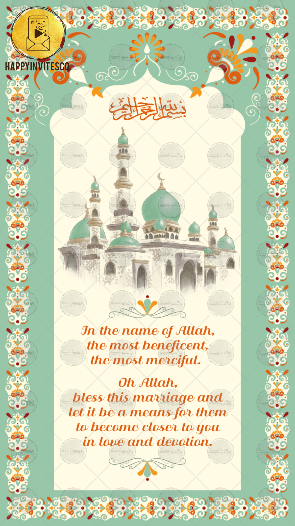 SLIDE 1:Arabic Symbol on topIn the name of Allah,the most beneficent,the most merciful. Oh Allah,bless this marriage andlet it be a means for themto become closer to you inlove and devotion.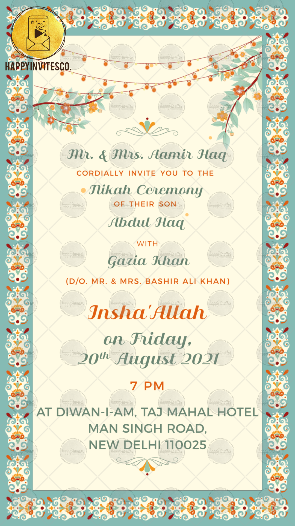 SLIDE 2:Name of Parents:CORDIALLY INBITE YOU TO THEOccasion Title:OF THEIR SON/ DAUGHERName of Groom/ Bride:WITHName of Groom/ Bride:Function Title:on Day:Date:Time:Venue: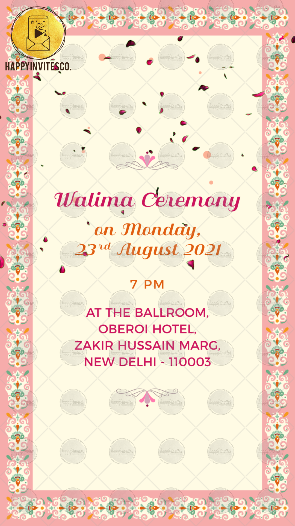 SLIDE 3:Function Title:on Day:Date:Time:Venue: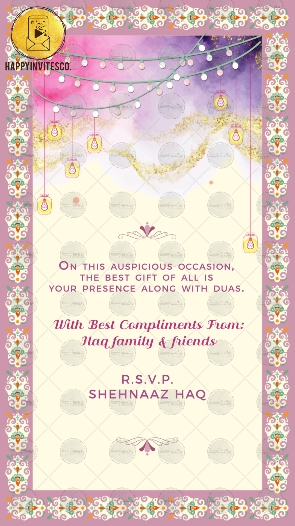 SLIDE 4:ON THIS AUSPICIOUS OCCASION,THE BEST GIFT OF ALL ISYOUR PRESENCE ALONG WITH DUAS.With Best Compliments From:Names here:R.S.V.P. (optional)Details here: